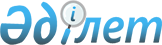 Об утверждении Паспортов республиканских бюджетных программ на 2002 год Министерства труда и социальной защиты населения Республики КазахстанПостановление Правительства Республики Казахстан от 26 января 2002 года N 118      В соответствии с Законом Республики Казахстан от 1 апреля 1999 года "О бюджетной системе" Правительство Республики Казахстан постановляет:       1. Утвердить Паспорта республиканских бюджетных программ на 2002 год Министерства труда и социальной защиты населения Республики Казахстан согласно приложениям 1, 2, 3, 4, 5, 6, 7, 8, 9, 10, 11, 12, 13, 14, 15, 16, 17.       2. Настоящее постановление вступает в силу со дня подписания.      Премьер-Министр      Республики Казахстан                                                      Приложение 1                                              к постановлению Правительства                                                 Республики Казахстан                                               от 26 января 2002 г. N 118 Министерство труда и социальной защиты населения Республики Казахстан ------------------------------------- Администратор бюджетной программы  Паспорт  республиканской бюджетной программы  001 "Административные затраты" на 2002 год 

      1. Стоимость: 550 307 тысяч тенге (пятьсот пятьдесят миллионов триста семь тысяч тенге). <*>       Сноска. В пункт 1 внесены изменения - постановлением Правительства РК от 28 декабря 2002 г. N 118a .       2. Нормативно-правовая основа бюджетной программы: статьи 1-30 Закона Республики Казахстан от 23 июля 1999 года Z990453_ "О государственной службе"; Указ Президента Республики Казахстан от 25 марта 2001 года N 575 U010575_ "О единой системе оплаты труда работников органов Республики Казахстан, содержащихся за счет государственного бюджета"; постановление Правительства Республики Казахстан от 28 декабря 2000 года N 1920 P001920_ "О создании территориальных органов Министерства труда и социальной защиты населения Республики Казахстан"; постановление Правительства Республики Казахстан от 20 июля 2001 года N 983 P010983_ "Вопросы Министерства труда и социальной защиты населения Республики Казахстан"; постановление Правительства Республики Казахстан от 21 декабря 2001 года N 1668 P011668_ "Некоторые вопросы Министерства труда и социальной защиты населения Республики Казахстан"; постановление Правительства Республики Казахстан от 11 января 2002 года N 39 P020039_ "Об утверждении лимитов штатной численности".       3. Источники финансирования бюджетной программы: средства республиканского бюджета.       4. Цель бюджетной программы: обеспечение деятельности центрального аппарата Министерства труда и социальной защиты населения Республики Казахстан и его территориальных подразделений, для достижения максимально эффективного выполнения возложенных функций.       5. Задачи бюджетной программы: содержание аппаратов центрального и территориальных подразделений Министерства труда и социальной защиты населения Республики Казахстан.       6. План мероприятий по реализации бюджетной программы:      <*>       Сноска. В пункт 6 внесены изменения - постановлением Правительства РК от 28 декабря 2002 г. N 118a .        7. Ожидаемые результаты выполнения бюджетной программы: качественное и своевременное выполнение функций, возложенных на Министерство труда и социальной защиты Республики Казахстан.                 

                                                      Приложение 2                                              к постановлению Правительства                                                  Республики Казахстан                                               от 26 января 2002 г. N 118 Министерство труда и социальной защиты населения Республики Казахстан ------------------------------------- Администратор бюджетной программы  Паспорт  республиканской бюджетной программы  038 "Предоставление медицинских услуг по  протезированию и обеспечение протезно-ортопедическими  изделиями" на 2002 год 

      1. Стоимость: 143232 тысяч тенге (сто сорок три миллиона двести тридцать две тысячи тенге).       2. Нормативно-правовая основа бюджетной программы: статья 35 Закона Республики Казахстан от 21 июня 1991 года N 692-ХII Z911900_ "О социальной защищенности инвалидов в Республике Казахстан", постановление Правительства Республики Казахстан от 29 декабря 2001 года N 1758 P011758_ "О Программе реабилитации инвалидов на 2002-2005 годы", V980763_ Инструкция о порядке предоставления населению Республики Казахстан протезно-ортопедической помощи, утвержденная приказом Министерства труда и социальной защиты населения Республики Казахстан от 1 апреля 1998 года N 88-П, зарегистрированная Министерством юстиции Республики Казахстан от 19 мая 1999 года N 763.       3. Источники финансирования бюджетной программы: средства республиканского бюджета.       4. Цель бюджетной программы: адаптация и интеграция инвалидов в общество.       5. Задачи бюджетной программы: меры по обеспечению государственной системы реабилитации инвалидов, оказанию им протезно-ортопедической помощи.       6. План мероприятий по реализации бюджетной программы: --------------------------------------------------------------------------- N !Код  !Код  !Наименование!Мероприятия по реализации! Сроки !Ответственные п/!прог-!под- !программ    !программы (подпрограммы) !реали- !исполнители п !раммы!прог-!(подпро-    !                         !зации  !   !     !раммы!грамм)      !                         !       ! --!-----!-----!------------!-------------------------!-------!------------- 1 !   2 !   3 !      4     !             5           !    6  !       7     --!-----!-----!------------!-------------------------!-------!-------------    038   00    Предоставле- Обеспечение протезно-     2002 год Министерство                ние медицин- ортопедическими изделиями,         труда и                  ских услуг   в том числе современными           социальной                по протези-  протезами по новой техно-          защиты                рованию и    логии: протезами рук;              населения                обеспечение  голени; бедра; аппаратами;         Республики                протезно-    ортопедической обувью              Казахстан                ортопедичес- и оказание медицинских                кими изде-   услуг по протезированию.                лиями        Среднегодовая численность                             инвалидов, которые будут                             обеспечены протезированием,                             составит 11014 человек. ---------------------------------------------------------------------- <*>       Сноска. В пункт 6 внесены изменения - постановлением Правительства РК от 14 декабря 2002 г. N 118б .       7. Ожидаемые результаты выполнения бюджетной программы: реабилитация инвалидов, нуждающихся в протезировании верхних и нижних конечностей, обеспечение протезно-ортопедическими изделиями. 

                                                    Приложение 3                                              к постановлению Правительства                                                 Республики Казахстан                                              от 26 января 2002 г. N 118 Министерство труда и социальной защиты населения Республики Казахстан ------------------------------------- Администратор бюджетной программы  

Паспорт  республиканской бюджетной программы  042 "Обеспечение сурдосредствами и сурдопомощью  инвалидов, в том числе детей-инвалидов"  на 2002 год 

      1. Стоимость: 91941 тысяча тенге (девяносто один миллион девятьсот сорок одна тысяча тенге).       2. Нормативно-правовая основа бюджетной программы: статья 35 Закона Республики Казахстан от 21 июня 1991 года N 692-ХII "О социальной защищенности инвалидов в Республике Казахстан", постановление Правительства Республики Казахстан от 29 декабря 2001 года N 1758 "О программе реабилитации инвалидов на 2002-2005 годы".       3. Источники финансирования бюджетной программы: средства республиканского бюджета.       4. Цель бюджетной программы: адаптация и интеграция инвалидов в общество.       5. Задачи бюджетной программы: обеспечение государственной системы реабилитации инвалидов по слуху, оказание помощи и обеспечение средствами коррекции слуха.       6. План мероприятий по реализации бюджетной программы: --------------------------------------------------------------------------- N !Код  !Код  !Наименование!Мероприятия по реализации! Сроки !Ответственные п/!прог-!под- !программ    !программы (подпрограммы) !реали- !исполнители п !раммы!прог-!(подпро-    !                         !зации  !   !     !раммы!грамм)      !                         !       ! --!-----!-----!------------!-------------------------!-------!------------- 1 !   2 !   3 !      4     !             5           !    6  !       7     --!-----!-----!------------!-------------------------!-------!-------------     042   00   Обеспечение  Обеспечение сурдосредст-  2002 год Министерство                сурдосредст- вами (слуховыми аппаратами,        труда и                    вами и сур-  телефаксами, многофунк-            социальной                допомощью    циональной сигнальной              защиты                инвалидов,   системой, звукоусиливающей         населения                  в том числе  аппаратурой (беспроводными         Республики                детей-       учебными классами) и               Казахстан                инвалидов    оказание слухопротезной                             помощи инвалидам по слуху.                             Среднегодовая численность                                инвалидов, которые будут                                    обеспечены сурдосредствами -                             6129 человек, в том числе                                         детей-инвалидов - 1200                             человек.                             Мероприятия, связанные с                             организацией конкурса -----------------------------------------------------------------------       Сноска. В пункт 6 внесены изменения - постановлением Правительства РК от 20 августа 2002 г. N 118a P02118a_   .       7. Ожидаемые результаты выполнения бюджетной программы: обеспечение сурдотехникой и реабилитация инвалидов по слуху.                                                     Приложение 4                                              к постановлению Правительства                                                  Республики Казахстан                                               от 26 января 2002 г. N 118 

 Министерство труда и социальной защиты населения Республики Казахстан ------------------------------------- Администратор бюджетной программы  Паспорт  республиканской бюджетной программы  043 "Обеспечение тифлосредствами инвалидов,  в том числе детей-инвалидов" на 2002 год 

      1. Стоимость: 65046 тысяч тенге (шестьдесят пять миллионов сорок шесть тысяч тенге).       2. Нормативно-правовая основа бюджетной программы: статья 35 Закона Республики Казахстан от 21 июня 1991 года N 692-ХII "О социальной защищенности инвалидов в Республике Казахстан", постановление Правительства Республики Казахстан от 29 декабря 2001 года N 1758 "О Программе реабилитации инвалидов на 2002-2005 годы".       3. Источники финансирования бюджетной программы: средства республиканского бюджета.       4. Цель бюджетной программы: адаптация и интеграция инвалидов в общество.       5. Задачи бюджетной программы: обеспечение реабилитации инвалидов по зрению.       6. План мероприятий по реализации бюджетной программы: --------------------------------------------------------------------------- N !Код  !Код  !Наименование!Мероприятия по реализации! Сроки !Ответственные п/!прог-!под- !программ    !программы (подпрограммы) !реали- !исполнители п !раммы!прог-!(подпро-    !                         !зации  !   !     !раммы!грамм)      !                         !       ! --!-----!-----!------------!-------------------------!-------!------------- 1 !   2 !   3 !      4     !             5           !    6  !       7     --!-----!-----!------------!-------------------------!-------!------------- 1. 043   00    Обеспечение  Обеспечение тифломагнито- 2002 год Министерство                тифлосредст- лами и приобретение                труда и                вами инвали- читающей машины и                  социальной                дов, в том   компьютерного тифлокомп-           защиты                числе детей- лекса для инвалидов по             населения                инвалидов    зрению.                            Республики                                                                Казахстан.                             Количество тифлосредств                             для инвалидов по зрению,                             в том числе детей-инвалидов                             - 5405 штук                                                     Мероприятия, связанные с                             организацией конкурса -----------------------------------------------------------------------       Сноска. В пункт 6 внесены изменения - постановлениями Правительства РК от 20 августа 2002 г. N 118a   P02118a_   ; от 14 декабря 2002 г. N 118б .       7. Ожидаемые результаты выполнения бюджетной программы: реабилитация инвалидов по зрению, обеспечение тифлотехникой. 

                                                     Приложение 5                                              к постановлению Правительства                                                  Республики Казахстан                                                от 26 января 2002 г. N 118 Министерство труда и социальной защиты населения Республики Казахстан ------------------------------------- Администратор бюджетной программы  

Паспорт  республиканской бюджетной программы  035 "Реабилитация инвалидов и ветеранов"  на 2002 год 

      1. Стоимость: 49790 тысяч тенге (сорок девять миллионов семьсот девяносто тысяч тенге).       2. Нормативно-правовая основа бюджетной программы: статья 19 Закона Республики Казахстан "О социальной защищенности инвалидов в Республике Казахстан" от 21 июня 1991 года N 692-ХII, постановление Правительства Республики Казахстан от 29 декабря 2001 года N 1758 "О программе реабилитации инвалидов на 2002-2005 годы".       3. Источники финансирования бюджетной программы: средства республиканского бюджета.       4. Цель бюджетной программы: обеспечение реабилитации инвалидов и ветеранов.       5. Задачи бюджетной программы: создание надлежащих условий для отдыха и оздоровление с учетом возраста и физического состояния инвалидов и ветеранов, проведение лечебно-профилактических мероприятий.       6. План мероприятий по реализации бюджетной программы: --------------------------------------------------------------------------- N !Код  !Код  !Наименование!Мероприятия по реализации! Сроки !Ответственные п/!прог-!под- !программ    !программы (подпрограммы) !реали- !исполнители п !раммы!прог-!(подпро-    !                         !зации  !   !     !раммы!грамм)      !                         !       ! --!-----!-----!------------!-------------------------!-------!------------- 1 !   2 !   3 !      4     !             5           !    6  !       7     --!-----!-----!------------!-------------------------!-------!------------- 1   035        Реабилитация Создание надлежащих       2002 год Министерство                инвалидов и  условий для отдыха и               труда и                ветеранов    оздоровление с учетом              социальной                             возраста и физического             защиты                                  состояния инвалидов и              населения                             ветеранов, проведение              Республики                             лечебно-профилактических           Казахстан                             мероприятий.                             Среднегодовая численность                             инвалидов и ветеранов,                             проходящих санаторно-                             курортное лечение,                             оздоровление и реабилитацию -                             1986 человек.                                 Мероприятия, связанные с                             организацией конкурса ----------------------------------------------------------------------       Сноска. В пункт 6 внесены изменения - постановлениями Правительства РК от 20 августа 2002 г. N 118a P02118a_   ; от 14 декабря 2002 г. N 118б .       7. Ожидаемые результаты выполнения бюджетной программы: улучшение общего состояния здоровья и увеличение продолжительности жизни инвалидов и ветеранов.                                                      Приложение 6                                              к постановлению Правительства                                                  Республики Казахстан                                               от 26 января 2002 г. N 118 

 Министерство труда и социальной защиты населения Республики Казахстан ------------------------------------- Администратор бюджетной программы  Паспорт  республиканской бюджетной программы  056 "Единовременные выплаты родителям,  усыновителям, опекунам погибших,  умерших военнослужащих" на 2002 год 

      1. Стоимость: 6000 тысяч тенге (шесть миллионов тенге).       2. Нормативно-правовая основа бюджетной программы: Указ Президента Республики Казахстан от 13 декабря 1999 года N 284 U990284_ "О единовременных выплатах родителям, усыновителям, опекунам, погибших, умерших военнослужащих", постановление Правительства Республики Казахстан от 15 января 2000 года N 80 P000080_ "Об утверждении Правил осуществления единовременных выплат родителям, усыновителям, опекунам погибших, умерших военнослужащих".       3. Источники финансирования бюджетной программы: средства республиканского бюджета.       4. Цель бюджетной программы: социальная поддержка родителей, усыновителей, опекунов погибших, умерших военнослужащих.       5. Задачи бюджетной программы: осуществление своевременных денежных выплат.       6. План мероприятий по реализации бюджетной программы: --------------------------------------------------------------------------- N !Код  !Код  !Наименование!Мероприятия по реализации! Сроки !Ответственные п/!прог-!под- !программ    !программы (подпрограммы) !реали- !исполнители п !раммы!прог-!(подпро-    !                         !зации  !   !     !раммы!грамм)      !                         !       ! --!-----!-----!------------!-------------------------!-------!------------- 1 !   2 !   3 !      4     !             5           !    6  !       7     --!-----!-----!------------!-------------------------!-------!-------------    056    00  "Единовремен- Своевременная денежная    2002 г. Министерство                ные выплаты  выплата путем перечисления        труда и                родителям,   на лицевые счета родителям,       социальной                усыновите-   усыновителям, опекунам            защиты                лям,         погибших, умерших                 населения                опекунам по- военнослужащих.                   Республики                гибших,      По состоянию на 1 июля 2001       Казахстан                умерших      года прогнозируемое                военнослужа- количество получателей -                щих"         68 чел. ---------------------------------------------------------------------------       7. Ожидаемые результаты выполнения бюджетной программы: обеспечение своевременной выплаты родителям, усыновителям, опекунам погибших, умерших военнослужащих в целях социальной поддержки.                                                       Приложение 7                                              к постановлению Правительства                                                  Республики Казахстан                                               от 26 января 2002 г. N 118 Министерство труда и социальной защиты населения Республики Казахстан ------------------------------------- Администратор бюджетной программы  Паспорт  республиканской бюджетной программы  006 "Выполнение обязательств прошлых лет"  на 2002 год 

      1. Стоимость: 460000 тысяч тенге (четыреста шестьдесят миллионов тенге).       2. Нормативно-правовая основа бюджетной программы: статья 13 Закона Республики Казахстан от 18 декабря 1992 года N 1787 "О социальной защите граждан, пострадавших вследствие ядерных испытаний на Семипалатинском испытательном ядерном полигоне".       3. Источники финансирования бюджетной программы: средства республиканского бюджета.       4. Цель бюджетной программы: социальная защита отдельных категорий граждан, пострадавших вследствие ядерных испытаний на Семипалатинском ядерном испытательном полигоне.       5. Задачи бюджетной программы: выполнение обязательств государства перед гражданами, вышедшими на пенсию до 1 января 1998 года по выплате надбавок к пенсиям.       6. План мероприятий по реализации бюджетной программы: --------------------------------------------------------------------------- N !Код  !Код  !Наименование!Мероприятия по реализации! Сроки !Ответственные п/!прог-!под- !программ    !программы (подпрограммы) !реали- !исполнители п !раммы!прог-!(подпро-    !                         !зации  !   !     !раммы!грамм)      !                         !       ! --!-----!-----!------------!-------------------------!-------!------------- 1 !   2 !   3 !      4     !             5           !    6  !       7     --!-----!-----!------------!-------------------------!-------!------------- 1  006         Выполнение                обязательств                прошлых лет          030   Надбавка к   Полная и своевременная     2002   Министерство                пенсиям      выплата надбавок к         год    труда и                граждан,     пенсиям граждан,                  социальной                пострадавших пострадавших вследствие           защиты                вследствие   ядерных испытаний на              населения                ядерных      Семипалатинском                   Республики                испытаний    испытательном ядерном             Казахстан                на Семипа-   полигоне.                          латинском    Среднегодовая численность                испытатель-  получателей - 20175 человек.                ном                ядерном                полигоне ---------------------------------------------------------------------------       7. Ожидаемые результаты выполнения бюджетной программы: выполнение обязательств по экологическим надбавкам к пенсиям.                                                      Приложение 8                                              к постановлению Правительства                                                  Республики Казахстан                                               от 26 января 2002 г. N 118 Министерство труда и социальной защиты населения Республики Казахстан ------------------------------------- Администратор бюджетной программы  Паспорт  республиканской бюджетной программы  055 "Оплата услуг Государственного центра  по выплате пенсий" на 2002 год 

      1. Стоимость: 2 617 673 тысячи тенге (два миллиарда шестьсот семнадцать миллионов шестьсот семьдесят три тысячи тенге).       2. Нормативно-правовая основа бюджетной программы: статья 1 Закона Республики Казахстан от 20 июня 1997 года N 136-I Z970136_ "О пенсионном обеспечении в Республике Казахстан", постановление Правительства Республики Казахстан от 4 июня 1997 года N 926 P970926_ "О создании Республиканского государственного казенного предприятия "Государственный центр по выплате пенсий", постановление Правительства Республики Казахстан от 15 марта 1999 года N 245 P990245_ "Об утверждении правил удержания и перечисления обязательных пенсионных взносов в накопительные пенсионные фонды", постановление Правительства Республики Казахстан от 16 сентября 1997 года N 1342 P971342_ "Об утверждении порядка присвоения социального индивидуального кода гражданам Республики Казахстан в Государственном центре по выплате пенсий", V011432_ Инструкция о порядке организации назначения и выплаты пенсионных выплат, государственных социальных пособий и государственных специальных пособий из Центра, утвержденная приказом Министерства труда и социальной защиты населения Республики Казахстан от 25 марта 2001 года N 17-П, зарегистрированная Министерством юстиции Республики Казахстан от 26 марта 2001 года N 1432.       3. Источники финансирования бюджетной программы: средства республиканского бюджета.       4. Цель бюджетной программы: предоставление услуг, связанных с выполнением государственных обязательств по выплате пенсий и пособий.       5. Задачи бюджетной программы: обеспечение выплаты пенсий и пособий. Присвоение социально-индивидуальных кодов всем гражданам республики, учет и перевод обязательных пенсионных взносов в накопительные пенсионные фонды, ведение единой централизованной базы получателей пенсий и пособий.       6. План мероприятий по реализации бюджетной программы: --------------------------------------------------------------------------- N !Код  !Код  !Наименование!Мероприятия по реализации! Сроки !Ответственные п/!прог-!под- !программ    !программы (подпрограммы) !реали- !исполнители п !раммы!прог-!(подпро-    !                         !зации  !   !     !раммы!грамм)      !                         !       ! --!-----!-----!------------!-------------------------!-------!------------- 1 !   2 !   3 !      4     !             5           !    6  !       7     --!-----!-----!------------!-------------------------!-------!-------------    055    00  "Оплата услуг Выплата из Государственно-  2002  Министерство                Государст-   го центра по выплате        год   труда и                венного      пенсий;                           социальной                центра по    государственных социальных        защиты                выплате      пособий;                          населения                пенсий"      специальных государственных;      Республики                             пособий на погребение;            Казахстан                             государственных специальных                             пособий лицам, работавшим                             на подземных и открытых                             горных работах, на работах                             с особо вредными и особо                             тяжелыми условиями труда;                             надбавок к пенсиям граждан,                             пострадавшим вследствие                             ядерных испытаний на                             Семипалатинском испытательном                             ядерном полигоне;                             предоставление информации о                             размерах пенсий и пособий для                             назначения государственной                             адресной социальной помощи;                             формирование макета дел для                             передачи в Департамент                             Министерства труда и социальной                             защиты населения;                             назначение и повышение размеров                             пенсий и пособий.                             Присвоение СИК получателям                             пенсий и пособий, вкладчикам                             накопительных пенсионных фондов.                             Учет и перевод обязательных                             пенсионных взносов в                             накопительные пенсионные фонды.                             Обеспечение информацией                             Министерство государственных                             доходов Республики Казахстан и                             плательщиков о состоянии                             платежей по накопительным                             пенсионным взносам.                             Осуществление выплаты пенсий                             и пособий - 2718154 чел.,                             присвоение СИК - 1280000 чел. ---------------------------------------------------------------------------        7. Ожидаемые результаты выполнения бюджетной программы: обеспечение полной и своевременной выплаты пенсий и пособий. Учет обязательных пенсионных взносов. Осуществление своевременного перевода обязательных пенсионных взносов от плательщиков в накопительные пенсионные фонды. Предоставление информации центральным уполномоченным органам, обеспечивающим налоговый контроль и плательщикам о перечислении обязательных пенсионных взносов.                                                       Приложение 9                                              к постановлению Правительства                                                  Республики Казахстан                                               от 26 января 2002 г. N 118 Министерство труда и социальной защиты населения Республики Казахстан ------------------------------------- Администратор бюджетной программы  Паспорт  республиканской бюджетной программы  036 "Исследования по вопросам занятости, социального  страхования и труда и разработка нормативных документов"  на 2002 год 

      1. Стоимость: 11418 тысяч тенге (одиннадцать миллионов четыреста восемнадцать тысяч тенге).       2. Нормативно-правовая основа бюджетной программы: статья 70 Закона Республики Казахстан от 10 декабря 1999 года N 493-I Z990493_ "О труде Республике Казахстан", статья 12 Закона Республики Казахстан от 23 января 2001 года N 149 Z010149_ "О занятости населения", статья 35 Закона Республики Казахстан от 21 июня 1991 года N 692-ХII Z911900_ "О социальной защищенности инвалидов в Республике Казахстан", постановление Правительства Республики Казахстан от 27 июня 2001 года N 886 P010886_ "Об одобрении Концепции социальной защиты населения Республики Казахстан".       3. Источники финансирования бюджетной программы: средства республиканского бюджета.       4. Цель бюджетной программы: обеспечение нормативно-правовое базой для совершенствования системы социальной защиты, оплаты труда, занятости населения и охраны труда.       5. Задачи бюджетной программы: проведение исследований и разработка нормативных документов по проблемам занятости, социальной политики, охраны труда и приобретение Единых тарифно-квалификационных справочников работ и профессий рабочих, Квалификационных справочников должностей служащих.       6. План мероприятий по реализации бюджетной программы: --------------------------------------------------------------------------- N !Код  !Код  !Наименование!Мероприятия по реализации! Сроки !Ответственные п/!прог-!под- !программ    !программы (подпрограммы) !реали- !исполнители п !раммы!прог-!(подпро-    !                         !зации  !   !     !раммы!грамм)      !                         !       ! --!-----!-----!------------!-------------------------!-------!------------- 1 !   2 !   3 !      4     !             5           !    6  !       7     --!-----!-----!------------!-------------------------!-------!------------- 1  036    00   Исследования Проведение исследований и   2002  Министерство                по вопросам  разработка нормативных      год   труда и                занятости,   документов по проблемам           социальной                социального  занятости, социальной             защиты                страхования  политики и охраны труда.          населения                и труда и    Количество исследований и         Республики                разработка   разрабатываемых документов-       Казахстан                нормативных  10 условных единиц.                документов   Приобретение Единых                             тарифно-квалификационных                             справочников работ и                             профессий рабочих (ЕТКС) и                             Квалификационных                             справочников должностей                             служащих (КС) в количестве                             52 штук.                             Мероприятия, связанные с                             организацией конкурса -----------------------------------------------------------------------       Сноска. В пункт 6 внесены изменения - постановлением Правительства РК от 20 августа 2002 г. N 118a   P02118a_   .       7. Ожидаемые результаты выполнения бюджетной программы: обеспечение нормативно-правовыми актами в области социальной защиты населения, оплаты труда, охраны труда, занятости населения.                                                     Приложение 10                                              к постановлению Правительства                                                  Республики Казахстан                                               от 26 января 2002 г. N 118 

 Министерство труда и социальной защиты населения Республики Казахстан ------------------------------------- Администратор бюджетной программы  Паспорт  республиканской бюджетной программы  058 "Обеспечение консультационными услугами  работников государственных учреждений для  совершенствования системы оплаты труда и  социальной защиты населения" на 2002 год 

      1. Стоимость: 16720 тысяч тенге (шестнадцать миллионов семьсот двадцать тысяч тенге).       2. Нормативно-правовая основа бюджетной программы: статья 70 Закона Республики Казахстан от 10 декабря 1999 года N 493-I "О труде в Республике Казахстан", постановление Правительства Республики Казахстан от 27 июня 2001 года N 886 "Об одобрении Концепции социальной защиты населения Республики Казахстан".       3. Источники финансирования бюджетной программы: средства республиканского бюджета.       4. Цель бюджетной программы: получение необходимой информации для принятия управленческих решений в целях реализации государственной политики в области социальной защиты населения.       5. Задачи бюджетной программы: получение консультационной помощи по вопросам совершенствования системы оплаты труда и социальной защиты населения.       6. План мероприятий по реализации бюджетной программы: --------------------------------------------------------------------------- N !Код  !Код  !Наименование!Мероприятия по реализации! Сроки !Ответственные п/!прог-!под- !программ    !программы (подпрограммы) !реали- !исполнители п !раммы!прог-!(подпро-    !                         !зации  !   !     !раммы!грамм)      !                         !       ! --!-----!-----!------------!-------------------------!-------!------------- 1 !   2 !   3 !      4     !             5           !    6  !       7     --!-----!-----!------------!-------------------------!-------!------------- 1  058    00   Обеспечение  1. Совершенствование        2002  Министерство                консульта-   методологии и процедур      год   труда и                ционными     проведения медико-                социальной                услугами     социальной экспертизы.            защиты                работников   2. Подготовка методологи-         населения                государст-   ческой базы для проведения        Республики                венных       актуарных и прогнозных            Казахстан                учреждений   расчетов для накопительной                для совер-   пенсионной системы,                шенствова-   социального страхования и                ния системы  страхования ответственности                оплаты труда работодателя за вред,                и социальной причиненный жизни и                защиты       здоровью работника.                населения    3. Совершенствование системы                             оплаты труда в рамках                             разработки проекта Закона                             Республики Казахстан "О                             гражданской службе".                             Для реализации вышеуказанных                             мероприятий будут привлечены                             2 иностранных и 4 местных                             консультантов на договорной                             основе.                             Мероприятия, связанные с                             организацией конкурса -----------------------------------------------------------------------       Сноска. В пункт 6 внесены изменения - постановлением Правительства РК от 20 августа 2002 г. N 118a   P02118a_   .       7. Ожидаемые результаты выполнения бюджетной программы: 

        - Разработка и совершенствование методологии и процедур определения степени утраты трудоспособности и групп инвалидности;       - Разработка методологических основ проведения актуарных и прогнозных расчетов для последующего использования при внедрении системы социального страхования, страхования ответственности работодателя за причинение вреда жизни и здоровью работника при исполнении трудовых обязанностей и совершенствовании параметров накопительной пенсионной системы.       - Разработка методологических основ, в части совершенствования оплаты труда к проекту Закона Республики Казахстан "О гражданской службе".                                                     Приложение 11                                             к постановлению Правительства                                                  Республики Казахстан                                               от 26 января 2002 г. N 118 Министерство труда и социальной защиты населения Республики Казахстан ------------------------------------- Администратор бюджетной программы  Паспорт  республиканской бюджетной программы  010 "Повышение квалификации и переподготовка кадров"  на 2002 год 

      1. Стоимость: 16392 тысячи тенге (шестнадцать миллионов триста девяносто две тысячи тенге).       2. Нормативно-правовая основа бюджетной программы: статьи 3, 6, 8, 9 Закона Республики Казахстан от 23 июля 1999 года N 453-I Z990453_ "О государственной службе"; постановление Правительства Республики Казахстан от 21 декабря 2001 года N 1668 P011668_ "Некоторые вопросы Министерства труда и социальной защиты населения Республики Казахстан".       3. Источники финансирования бюджетной программы: средства республиканского бюджета.       4. Цель бюджетной программы: повышение профессионального уровня квалификации государственных служащих по вопросам труда, занятости, пенсионного обеспечения, охраны труда и в области медико-социальной экспертизы.       5. Задачи бюджетной программы: повышение квалификации работников социальной защиты населения по вопросам труда, занятости, пенсионного обеспечения, охраны труда, новых изменений в трудовом законодательстве, по борьбе с бедностью.       6. План мероприятий по реализации бюджетной программы: --------------------------------------------------------------------------- N !Код  !Код  !Наименование!Мероприятия по реализации! Сроки !Ответственные п/!прог-!под- !программ    !программы (подпрограммы) !реали- !исполнители п !раммы!прог-!(подпро-    !                         !зации  !   !     !раммы!грамм)      !                         !       ! --!-----!-----!------------!-------------------------!-------!------------- 1 !   2 !   3 !      4     !             5           !    6  !       7     --!-----!-----!------------!-------------------------!-------!------------- 1  010         "Повышение                               2002  Министерство                квалифика-                               год   труда и                ции и                                          социальной                переподго-                                     защиты                товка                                          населения                кадров"                                        Республики                                                               Казахстан          005   "Повышение   Повышение квалификации                квалифи-     сотрудников районных,                кации госу-  городских отделов,                дарственных  областных управлений труда,                служащих"    занятости и социальной                             защиты населения в                             количестве 420 человек.          030  "Обучение     Повышение квалификации на               специалистов  догорной основе по индивидуальным                            Министерства  программам в количестве 90               труда и       человек.               социальной               защиты        Мероприятия, связанные с                населения     организацией конкурса и               Республики    оплата командировочных расходов               Казахстан" ---------------------------------------------------------------------       Сноска. В пункт 6 внесены изменения - постановлением Правительства РК от 20 августа 2002 г. N 118a   P02118a_   .       7. Ожидаемые результаты выполнения бюджетной программы: повышение профессионального уровня, квалификации специалистов Министерства труда и социальной защиты населения Республики Казахстан, территориальных органов министерства.                                                      Приложение 12                                              к постановлению Правительства                                                  Республики Казахстан                                                от 26 января 2002 г. N 118 

 Министерство труда и социальной защиты населения Республики Казахстан ------------------------------------- Администратор бюджетной программы  Паспорт  республиканской бюджетной программы  079 "Выполнение функций лицензиаров"  на 2002 год 

      1. Стоимость: 1000 тысяч тенге (один миллион тенге).       2. Нормативно-правовая основа бюджетной программы: статья 58 Закона Республики Казахстан от 20 июня 1997 года N 136-I "О пенсионном обеспечении в Республике Казахстан"; постановление Правительства Республики Казахстан от 19 июня 2001 года N 836 P010836_ "О мерах по реализации Закона Республики Казахстан от 23 января 2001 года "О занятости населения"; постановление Правительства Республики Казахстан от 30 сентября 1997 года N 1396 P971396_ "Об утверждении Положения о лицензионной деятельности накопительных пенсионных фондов по привлечению пенсионных взносов и осуществлению пенсионных выплат".       3. Источники финансирования бюджетной программы: средства республиканского бюджета.       4. Цель бюджетной программы: осуществление защиты внутреннего рынка труда; выполнение функций лицензиаров в области деятельности накопительных пенсионных фондов.       5. Задачи бюджетной программы: изготовление бланков - государственной генеральной лицензии на деятельность по привлечению пенсионных взносов и осуществлению пенсионных выплат, разрешения на привлечения рабочей силы и бланочной продукций.       6. План мероприятий по реализации бюджетной программы: --------------------------------------------------------------------------- N !Код  !Код  !Наименование!Мероприятия по реализации! Сроки !Ответственные п/!прог-!под- !программ    !программы (подпрограммы) !реали- !исполнители п !раммы!прог-!(подпро-    !                         !зации  !   !     !раммы!грамм)      !                         !       ! --!-----!-----!------------!-------------------------!-------!------------- 1 !   2 !   3 !      4     !             5           !    6  !       7     --!-----!-----!------------!-------------------------!-------!------------- 1  079         Выполнение   Изготовление бланков     В течение Министерство                функций      лицензий в количестве       года   труда и                лицензиаров  4000 штук.                         социальной                             Командировочные расходы            защиты                             из расчета 126 чел/дней            населения                             для инспекционного                 Республики                             обследования и надзора             Казахстан                             за деятельностью,                             связанной с привлечением                             иностранной рабочей силы                             и вывоза рабочей силы из                             Республики Казахстан за                             границу.     ---------------------------------------------------------------------------        7. Ожидаемые результаты выполнения бюджетной программы: стимулирование работодателей, сохраняющих действующие и создающие новые рабочие места. Защита внутреннего рынка труда путем квотирования привлечения иностранной рабочей силы. Контроль за деятельностью накопительных пенсионных фондов, путем определения соответствия руководящих работников накопительных пенсионных фондов их филиалов и представительств квалификационным требованиям.                                                     Приложение 13                                              к постановлению Правительства                                                  Республики Казахстан                                               от 26 января 2002 г. N 118 

 Министерство труда и социальной защиты населения Республики Казахстан ------------------------------------- Администратор бюджетной программы  Паспорт  республиканской бюджетной программы  200 "Материально-техническое оснащение  территориальных органов" на 2002 год 

      1. Стоимость: 12780 тысяч тенге (двенадцать миллионов семьсот восемьдесят тысяч тенге).       2. Нормативно-правовая основа бюджетной программы: статья 11 Конвенции Международной организации труда от 11 июля 1947 года N 81 "Об инспекции труда в промышленности и торговле", ратифицированного Законом Республики Казахстан от 7 мая 2001 года N 194-II Z010194_ "О ратификации Конвенции об инспекции труда в промышленности и торговле"; статьи 102, 103, 104 Закона Республики Казахстан от 10 декабря 1999 года N 493-I Z990493_ "О труде"; постановление Правительства Республики Казахстан от 28 декабря 2000 года N 1920 P001920_ "О создании территориальных органов Министерства труда и социальной защиты населения Республики Казахстан".       3. Источники финансирования бюджетной программы: средства республиканского бюджета.       4. Цель бюджетной программы: осуществление контроля за соблюдением законодательства о труде и об охране труда.       5. Задачи бюджетной программы: приобретение контрольно-измерительных приборов для оперативного проведения замеров по определению вредных производственных факторов государственными инспекторами труда.       6. План мероприятий по реализации бюджетной программы: --------------------------------------------------------------------------- N !Код  !Код  !Наименование!Мероприятия по реализации! Сроки !Ответственные п/!прог-!под- !программ    !программы (подпрограммы) !реали- !исполнители п !раммы!прог-!(подпро-    !                         !зации  !   !     !раммы!грамм)      !                         !       ! --!-----!-----!------------!-------------------------!-------!------------- 1 !   2 !   3 !      4     !             5           !    6  !       7     --!-----!-----!------------!-------------------------!-------!------------- 1  200         Материально- Приобретение контрольно- В течение Министерство                техническое  измерительных приборов:     года   труда и                оснащение    электроаспираторов в               социальной                террито-     количестве 32 единиц;              защиты                риальных     аппаратов для отбора проб          населения                органов      воздуха в количестве 32            Республики                             единиц; люксметров в               Казахстан                             количестве 32 единиц;                             газоанализаторов в                             количестве 32 единиц;                             барометров в количестве                             32 единиц;                             спекторадиометров в                             количестве 32 единиц;                             шумометров в количестве                             32 единиц; вибрамометров в                             количестве 32 единиц;                             психрометров аспирационных                             в количестве 32 единиц;                             измерителей плотности                             потока энергии в количестве                             32 единиц. ---------------------------------------------------------------------------       7. Ожидаемые результаты выполнения бюджетной программы: обеспечение контрольно-измерительными приборами территориальных органов для проведения замеров по определению вредных производственных факторов. Защита конституционных и трудовых прав работников организаций, работающих во вредных условиях труда.                                                      Приложение 14                                              к постановлению Правительства                                                  Республики Казахстан                                               от 26 января 2002 г. N 118 Министерство труда и социальной защиты населения Республики Казахстан ------------------------------------- Администратор бюджетной программы  Паспорт  республиканской бюджетной программы  500 "Сопровождение информационной базы занятости, бедности"  на 2002 год 

      1. Стоимость: 38657 тысяч тенге (тридцать восемь миллионов шестьсот пятьдесят семь тысяч тенге).       2. Нормативно-правовая основа бюджетной программы: статья 6 Закона Республики Казахстан от 23 января 2001 года N 149-II "О занятости населения", статья 1 Закона Республики Казахстан от 17 июля 2001 года N 246-II Z010246_ "О государственной адресной социальной помощи", постановление Правительства Республики Казахстан от 20 июля 2001 года N 983 P010983_ "Положение о Министерстве труда и социальной защиты населения Республики Казахстан", постановление Правительства Республики Казахстан от 3 июня 2000 года N 833 P000833_ "О Программе по борьбе с бедностью и безработицей на 2000-2002 годы", постановление Правительства Республики Казахстан от 31 июля 2000 года N 1164 P001164_ "О плане мероприятий по реализации Программы по борьбе с бедностью и безработицей на 2000-2002 годы", постановление Правительства Республики Казахстан от 24 декабря 2001 года N 1685 P011685_ "О мерах по реализации Закона Республики Казахстан "О государственной адресной социальной помощи".       3. Источники финансирования бюджетной программы: средства республиканского бюджета.       4. Цель бюджетной программы: реализация государственной политики в организации мониторинга по рынку труда с целью снижения уровня безработицы, бедности, анализа и обобщения информации об оказании государственной адресной социальной помощи малообеспеченным гражданам республики.       5. Задачи бюджетной программы: внедрение информационных технологий, систем обработки информации в области труда, занятости и социального обеспечения населения, создание мониторинга спроса и предложений рынка труда.       6. План мероприятий по реализации бюджетной программы: --------------------------------------------------------------------------- N !Код  !Код  !Наименование!Мероприятия по реализации! Сроки !Ответственные п/!прог-!под- !программ    !программы (подпрограммы) !реали- !исполнители п !раммы!прог-!(подпро-    !                         !зации  !   !     !раммы!грамм)      !                         !       ! --!-----!-----!------------!-------------------------!-------!------------- 1 !   2 !   3 !      4     !             5           !    6  !       7     --!-----!-----!------------!-------------------------!-------!------------- 1  500    00   "Сопровожде- Сбор и обработка данных     2002  Министерство                ние информа- рынка труда и информации    год   труда и                ционной базы по бедности населения,            социальной                занятости,   внедрение информационных          защиты                бедности"    технологий, систем                населения                             обработки информации в            Республики                             области занятости                 Казахстан                             населения, создание                             мониторинга спроса и                             предложений рынка труда,                             обобщение и анализ                             информации о                             малообеспеченных гражданах                             в республике, об объемах                             затрат на адресную                             социальную помощь. Будет                             обработано и использовано                             126 тыс. единиц оперативных                             статистических показателей                             и 604 тыс. единиц                             информационной базы рынка                             труда (банк карточек граждан,                             ищущих работу, работодателей,                             вакантных должностей). Итого                             предполагается получение                             информации в количестве                             730 тыс. единиц. ---------------------------------------------------------------------------       7. Ожидаемые результаты выполнения бюджетной программы: обеспечение доступа к общереспубликанской информации рынка предложений и спроса со стороны граждан и работодателей, реализация возможности межрегионального трудоустройства на основе республиканской базы рынка труда. Обеспечение мониторинга бедности в республике.                                                     Приложение 15                                              к постановлению Правительства                                                  Республики Казахстан                                               от 26 января 2002 г. N 118 Министерство труда и социальной защиты населения Республики Казахстан ------------------------------------- Администратор бюджетной программы  Паспорт  республиканской бюджетной программы  600 "Развитие информационной базы занятости, бедности"  на 2002 год 

      1. Стоимость: 3493 тысячи тенге (три миллиона четыреста девяносто три тысячи тенге).       2. Нормативно-правовая основа бюджетной программы: статьи 4, 6, 8, 12, 15 Закона Республики Казахстан от 23 января 2001 года N 149-II "О занятости населения", статья 1 Закона Республики Казахстан от 17 июля 2001 года N 246-II "О государственной адресной социальной помощи", постановление Правительства Республики Казахстан от 20 июля 2001 года N 983 "Положение о Министерстве труда и социальной защиты населения Республики Казахстан", постановление Правительства Республики Казахстан от 3 июня 2000 года N 833 "О Программе по борьбе с бедностью и безработицей на 2000-2002 годы", постановление Правительства Республики Казахстан от 31 июля 2000 года N 1164 "О плане мероприятий по реализации Программы по борьбе с бедностью и безработицей на 2000-2002 годы", постановление Правительства Республики Казахстан от 24 декабря 2001 года N 1685 "О мерах по реализации Закона Республики Казахстан "О государственной адресной социальной помощи".       3. Источники финансирования бюджетной программы: средства республиканского бюджета.       4. Цель бюджетной программы: внедрение информационных технологий, систем обработки информации в области труда, занятости, бедности.       5. Задачи бюджетной программы: техническое оснащение информационной базы занятости, бедности.       6. План мероприятий по реализации бюджетной программы: --------------------------------------------------------------------------- N !Код  !Код  !Наименование!Мероприятия по реализации! Сроки !Ответственные п/!прог-!под- !программ    !программы (подпрограммы) !реали- !исполнители п !раммы!прог-!(подпро-    !                         !зации  !   !     !раммы!грамм)      !                         !       ! --!-----!-----!------------!-------------------------!-------!------------- 1 !   2 !   3 !      4     !             5           !    6  !       7     --!-----!-----!------------!-------------------------!-------!------------- 1  600    00   "Развитие    Приобретение 9 компьютеров  2002  Министерство                информацион- и 2 печатающих устройства,  год   труда и                ной базы     3 лицензионных программы          социальной                занятости,   для развития региональных         защиты                бедности"    баз рынка труда, обобщение        населения                             и обработка информации по         Республики                             бедности.                         Казахстан ---------------------------------------------------------------------------      7. Ожидаемые результаты выполнения бюджетной программы: техническое оснащение информационной базы занятости, бедности на современном уровне.                                                      Приложение 16                                              к постановлению Правительства                                                  Республики Казахстан                                               от 26 января 2002 г. N 118 Министерство труда и социальной защиты населения Республики Казахстан ------------------------------------- Администратор бюджетной программы  Паспорт  республиканской бюджетной программы  601 "Развитие информационной системы  Государственного центра по выплате пенсий"  на 2002 год 

      1. Стоимость: 519690 тысяч тенге (пятьсот девятнадцать миллионов шестьсот девяносто тысяч тенге).       2. Нормативно-правовая основа бюджетной программы: пункт 1 Указа Президента Республики Казахстан от 16 марта 2001 года N 573 U010573_ "О Государственной программе формирования развития национальной информационной инфраструктуры Республики Казахстан", постановление Правительства Республики Казахстан от 30 июня 2000 года N 991 P000991_ "О создании государственного реестра налогоплательщиков и объектов налогообложения Республики Казахстан", постановление Правительства Республики Казахстан от 27 июня 2001 года N 886 "Об одобрении Концепции социальной защиты населения Республики Казахстан".       3. Источники финансирования бюджетной программы: средства республиканского бюджета.       4. Цель бюджетной программы: обновление технического парка Государственного центра по выплате пенсий, участие в программе автоматизированного банка данных учета налогоплательщиков Республики Казахстан, создание автоматизированной системы назначения социальных выплат, формирование банка данных (электронный архив) получателей социальных выплат. <*>       Сноска. В пункт 4 внесены изменения - постановлением Правительства РК от 14 декабря 2002 г. N 118б .       5. Задачи бюджетной программы: техническое оснащение и развитие информационной системы Государственного центра по выплате пенсий.       6. План мероприятий по реализации бюджетной программы: --------------------------------------------------------------------------- N !Код  !Код  !Наименование!Мероприятия по реализации! Сроки !Ответственные п/!прог-!под- !программ    !программы (подпрограммы) !реали- !исполнители п !раммы!прог-!(подпро-    !                         !зации  !   !     !раммы!грамм)      !                         !       ! --!-----!-----!------------!-------------------------!-------!------------- 1 !   2 !   3 !      4     !             5           !    6  !       7     --!-----!-----!------------!-------------------------!-------!------------- 1  601         "Развитие    Обновление технического     2002  Министерство                информацион- парка: приобретение         год   труда и                ной системы  дизель генератора - 1 штука,      социальной                Государст-   компьютеров в количестве 585      защиты                венного      штук, блоков бесперебойного       населения                центра по    питания - 585 штук, дискового     Республики                выплате      питания - 585 штук, дискового     Казахстан                пенсий"      массива - 1 штука, принтеров                             - 16 штук, лицензионного                             продукта - 731 штука; 

                                   расходных материалов:                             картриджей - 48 штук, тонеров                             - 44 штуки. 

                                   Создание автоматизированной                             системы назначения социальных                             выплат, формирование банка                             данных (электронный архив)                             получателей социальных выплат                             - 1 штука; разработка                             программного продукта по                             обмену информацией для ведения                             государственного реестра                             налогоплательщиков и объектов                             налогообложения - 1 штука.                             Участие в программе                             автоматизированного банка                             данных учета налогоплательщиков                             Республики Казахстан. Обмен                             информацией с Министерством                             финансов Республики Казахстан                             для ведения Государственного                             реестра налогоплательщиков и                             объектов налогообложения        ----------------------------------------------------------------------       Сноска. В пункт 6 внесены изменения - постановлением Правительства РК от 20 августа 2002 г. N 118a P2118a_   ; от 14 декабря 2002 г. N 118б .       7. Ожидаемые результаты выполнения бюджетной программы: техническое оснащение информационной системы Государственного центра по выплате пенсий на современном уровне. Автоматизация системы назначения социальных выплат, банк данных (электронный архив) получателей социальных выплат. <*>       Сноска. В пункт 7 внесены изменения - постановлением Правительства РК от 14 декабря 2002 г. N 118б .                                                      Приложение 17                                              к постановлению Правительства                                                  Республики Казахстан                                               от 26 января 2002 г. N 118 Министерство труда и социальной защиты населения Республики Казахстан ------------------------------------- Администратор бюджетной программы  Паспорт  республиканской бюджетной программы  602 "Обеспечение вычислительной и организационной техникой  Министерство труда и социальной защиты населения  Республики Казахстан" на 2002 год 

      1. Стоимость: 10 660 тысяч тенге (десять миллионов шестьсот шестьдесят тысяч тенге).       2. Нормативно-правовая основа бюджетной программы: статьи 102, 103, 104 Закона Республики Казахстан от 10 декабря 1999 года N 493 "О труде", постановление Правительства Республики Казахстан от 28 декабря 2000 года N 1920 "О создании территориальных органов Министерства труда и социальной защиты населения Республики Казахстан".       3. Источники финансирования бюджетной программы: средства республиканского бюджета.       4. Цель бюджетной программы: осуществление на современном уровне назначения пенсий и пособий, осуществление контроля за соблюдением законодательства о труде и об охране труда.       5. 3адачи бюджетной программы: техническое оснащение территориальных органов современной вычислительной и организационной техникой.       6. План мероприятий по реализации бюджетной программы: --------------------------------------------------------------------------- N !Код  !Код  !Наименование!Мероприятия по реализации! Сроки !Ответственные п/!прог-!под- !программ    !программы (подпрограммы) !реали- !исполнители п !раммы!прог-!(подпро-    !                         !зации  !   !     !раммы!грамм)      !                         !       ! --!-----!-----!------------!-------------------------!-------!------------- 1 !   2 !   3 !      4     !             5           !    6  !       7     --!-----!-----!------------!-------------------------!-------!------------- 1  602         Обеспечение  Закуп компьютеров в      В течение Министерство                вычислитель- количестве 110 штук         года   труда и                ной и                                           социальной                организа-                                       защиты                ционной                                         населения                техникой                                        Республики                Министерства                                    Казахстан                труда и                социальной                защиты                населения                Республики                Казахстан ---------------------------------------------------------------------------       7. Ожидаемые результаты выполнения бюджетной программы: оснащение Министерства труда и социальной защиты населения компьютерной техникой на современном уровне. 
					© 2012. РГП на ПХВ «Институт законодательства и правовой информации Республики Казахстан» Министерства юстиции Республики Казахстан
				--------------------------------------------------------------------------- N !Код  !Код  !Наименование!Мероприятия по реализации! Сроки !Ответственные п/!прог-!под- !программ    !программы (подпрограммы) !реали- !исполнители п !раммы!прог-!(подпро-    !                         !зации  !   !     !раммы!грамм)      !                         !       ! --!-----!-----!------------!-------------------------!-------!------------- 1 !   2 !   3 !      4     !             5           !    6  !       7     --!-----!-----!------------!-------------------------!-------!------------- 1  001         Администра-                тивные                затраты --------------------------------------------------------------------------          001   Аппарат      Содержание центрального  в течение Министерство                центрального аппарата Министерства    года      труда и                органа       труда и социальной                 социальной                              защиты населения                   защиты                             Республики Казахстан в             населения                             пределах утвержденного             Республики                             лимита штатной численности         Казахстан                             в количестве 150 единиц. --------------------------------------------------------------------------          002   Аппараты     Содержание аппаратов     в течение Министерство                террито-     территориальных          года      труда и                риальных     подразделений                      социальной                 органов      Министерства труда и               защиты                             социальной защиты                  населения                             населения Республики               Республики                             Казахстан в пределах               Казахстан                             утвержденного лимита                             штатной численности в                             количестве 1180 единиц. --------------------------------------------------------------------------- 